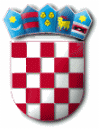 Na temelju članka 29. Odluke o organizaciji i načinu naplate parkiranja na području Općine Punat („Službene novine Primorsko-goranske županije“ broj 12/18), Zapisnika o analizi prijava temeljem Javnog poziva za dodjelu rezerviranih parkirališnih mjesta (KLASA: 211-01/18-03/03, URBROJ: 2142-03-03/4-18-1 od 25. svibnja 2018. godine) i provedenog javnog poziva, povjerenstvo utvrđuje,LISTUpodnositelja prijava prijavljenih na Javni poziv koji ispunjavajutražene uvjete propisane Javnim pozivom	Javni poziv za dodjelu rezerviranih parkirališnih mjesta objavljen je na oglasnim pločama i web stranici Općine Punat. Rok za dostavu prijava bio je do 14. svibnja 2018. godine bez obzira na način dostave.	Predmet javnog poziva bila je dodjela rezerviranih parkirališnih mjesta na području naselja Punat i Stara Baška.	Povjerenstvo je utvrdilo da je na javni poziv pristiglo 45 prijava i 2 zakašnjele prijave u zatvorenoj omotnici na adresu Općine Punat.	Pravo na rezervirano parkirališno mjesto imaju fizičke osobe - vlasnici objekta s prebivalištem na području Općine Punat, kao i pravne osobe sa sjedištem na području Općine Punat, a koje nemaju osigurano parkirališno mjesto u okućnici. Prednost pri odabiru na rezervirano parkirališno mjesto imaju osobe s prebivalištem odnosno sjedištem koje je najbliže poziciji rezerviranog parkirališnog mjesta.Rezervirana parkirališna mjesta na rezerviranom parkiralištu broj 2 – „naselja Punat, kod starog Dječjeg vrtića“ dodjeljuju se sljedećim podnositeljima prijava:I.Ž,, I.G. Kovačića 39, PunatD.P., Galija 29, PunatRezervirana parkirališna mjesta na rezerviranom parkiralištu broj 3 – „naselja Punat, ulica 17. travnja iza kućnih brojeva 26, 28, 30 i 32“ dodjeljuju se sljedećem podnositelju prijave:D.P., 17. travnja 35, PunatRezervirana parkirališna mjesta na rezerviranom parkiralištu broj 4 – „naselja Punat, ulica 17. travnja iza kućnih brojeva 10, 14 i 22“ dodjeljuju se sljedećim podnositeljima prijava:A.S., 17. travnja 85, PunatJ.B., 17. travnja 20, PunatRezervirana parkirališna mjesta na rezerviranom parkiralištu broj 5 – „naselja Stara Baška, kod crkve“ dodjeljuju se sljedećim podnositeljima prijava:N.K., Stara Baška 11, PunatA.M., Stara Baška 34, PunatI.B. Star Baška 24, PunatB.S., Stara Baška 67a, PunatS.K.N., Stara Baška 80 (za objekt Stara Baška 78), PunatD.J., Stara Baška 28, PunatI.B., Stara Baška 97, PunatT.C., Stara Baška 76, PunatT.C., Stara Baška 76, Punat.Rezervirana parkirališna mjesta na rezerviranom parkiralištu broj 6 – „naselja Stara Baška, kod škole“ dodjeljuju se sljedećim podnositeljima prijava:H.B., Stara Baška 88, PunatI.S., Stara Baška 94, Punat.Rezervirana parkirališna mjesta na rezerviranom parkiralištu broj 7 – „uz zgradu Narodnog doma, u Ulici Novi put i Ulici I.G. Kovačića“ dodjeljuju se sljedećem podnositelju prijave:B.S., I.G. Kovačića 47, PunatRezervirana parkirališna mjesta na rezerviranom parkiralištu broj 8 – „naselja Punat, nasuprot zvonika i crkve Presvetog Trojstva“ dodjeljuju se sljedećim podnositeljima prijava:I.K., Stara placa 8, PunatB.Z., Put Sv. Trojice 22, PunatN.M., Guvnić 1, PunatP.B., Put Sv. Trojice 6a, PunatI.S., Put Sv. Trojice 5, PunatP.B., Put Sv. Trojice 8, PunatV.Č., Stara Placa 15, PunatUputa o pravnom  lijeku	Podnositelji prijava na javni poziv imaju pravo podnijeti pisani prigovor na objavljenu Listu u roku od 8 dana od dana objave, a o prigovoru odluku donosi općinski načelnik. 										Povjerenstvo									_______________________									      Emerik Derenčinović								________________________								     Vedrana Dunato Polonijo								________________________								              Vedrana BrusićR E P U B L I K A   H R V A T S K APRIMORSKO – GORANSKA ŽUPANIJAOPĆINA PUNATPovjerenstvo za dodjelu rezerviranog parkirališnog mjestaKLASA: 211-01/18-03/03URBROJ: 2142-02-03/4-18-6Punat, 29. svibnja 2018. godine